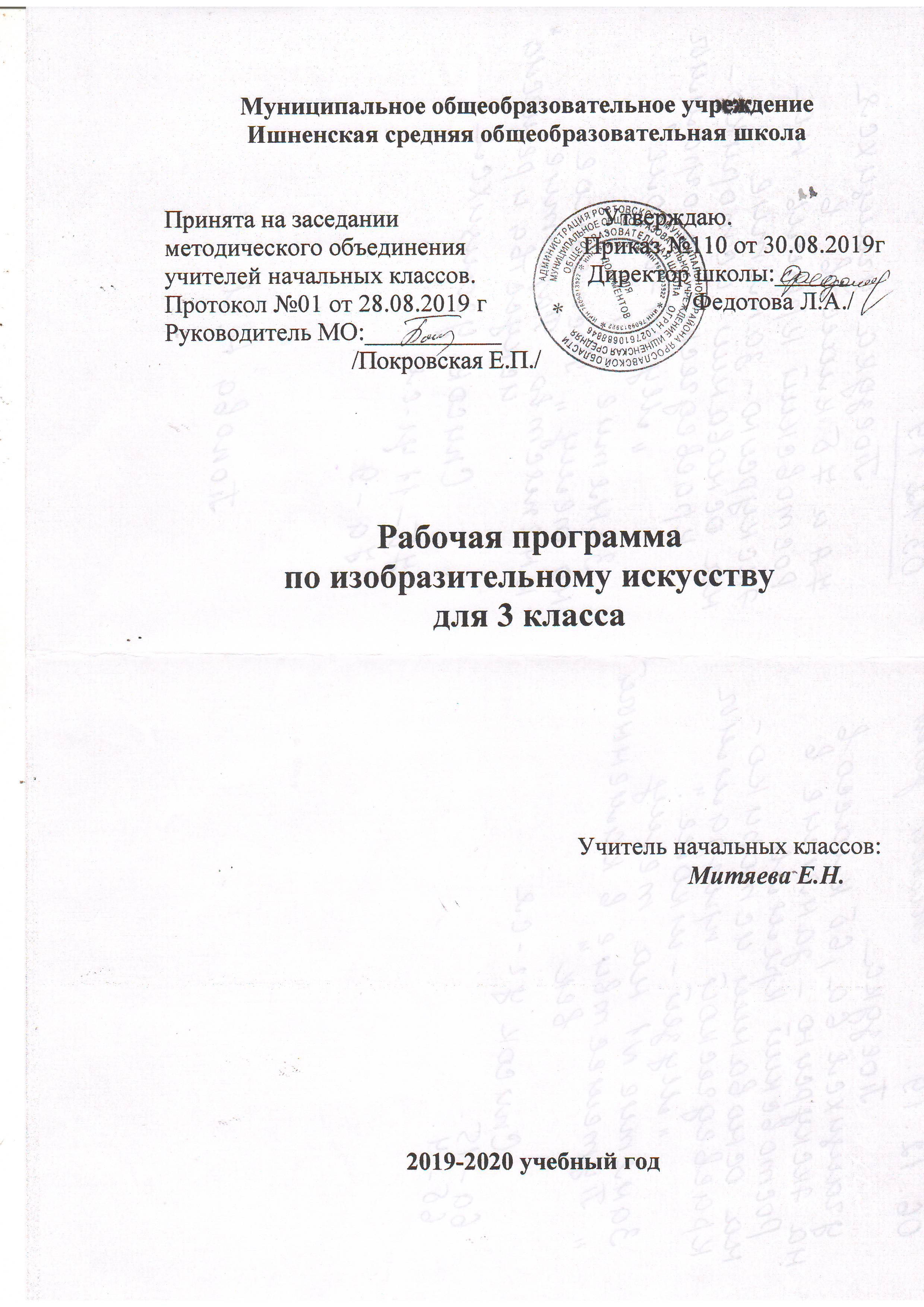 Пояснительная записка  Рабочая  программа предмета  «Изобразительное  искусство» для 3 класса составлена  на основе Федерального государственного образовательного стандарта начального общего образования, Концепции духовно-нравственного развития и воспитания личности гражданина  России, планируемых результатов начального общего образования, Приказа  от 31 декабря 2015 г. № 1576  «О внесении изменений в федеральный государственный образовательный стандарт начального общего образования», утвержденный приказом Министерством образования и науки Российской Федерации от 6 октября 2009 г. № 373, авторской  программы Б.Н.Неменского (Рабочие программы «Школа  России», 1-4 - М.: Просвещение, 2011г.), с опорой на ООП  Ишненского ОУ, где прописаны цели с учетом учебного предмета,  общая характеристика, ценностные ориентиры, планируемые  результаты освоения предмета, содержание учебного предмета и ориентирована на работу по учебно- методическому  комплекту « Школа России» "Н. А. Горяева, Л. А. Неменская и др. «Искусство вокруг нас» Учебник для 3 класса Москва «Просвещение» 2017г. Рабочая тетрадь для 3 класса Л.А.Неменская  и др. «Искусство вокруг нас» Москва «Просвещение» 2018г.Данный учебник включен в Федеральный перечень учебников на 2019-2020учебный год.  Изучение изобразительного искусства в начальной школе направлено на достижение следующих целей: •	воспитание эстетических чувств; обогащение нравственного опыта, представлений о добре и зле; воспитание нравственных чувств, уважения к культуре народов многонациональной России и других стран; готовность и способность выражать и отстаивать свою общественную позицию в искусстве и через искусство;•	развитие воображения, желания и умения подходить к любой своей деятельности творчески, способности к восприятию окружающего мира, умений и навыков сотрудничества;•	освоение первоначальных знаний о пластических искусствах: изобразительных, декоративно - прикладных, архитектуре и дизайне, их роли в жизни человека и общества;•	овладение элементарной художественной грамотой, формирование художественного кругозора и приобретение опыт работы в различных видах художественно-творческой деятельности; совершенствование эстетического вкуса, умения работать разными художественными материалами.Место курса «Изобразительное искусство» в учебном планеВ соответствии с Образовательной программой школы, на изучение учебного предмета "Изобразительное искусство" в 3 классе отводится 34 часа в год, 1час в неделю (при 34 учебных неделях).                                                  Тематическое планирование                       Требования к уровню подготовки учащихсяОбучение в третьем классе строится на приобщении детей к миру искусства через познание окружающего предметного мира, его художественного смысла. Детей подводят к пониманию того, что предметы имеют не только утилитарное назначение, но являются также носителями духовной культуры, и так было всегда - от древности до наших дней. Задача - введение ребят в мир искусства, эмоционально связанный с миром их личных наблюдений, переживаний, раздумий.В результате изучения изобразительного искусства учащиеся научатся:понимать, что приобщение к миру искусства происходит через познание художественного смысла окружающего предметного мира;         -понимать, что окружающие предметы, созданные людьми, образуют среду нашей жизни и нашего общения;         -понимать, что форма вещей не случайна, в ней выражено понимание людьми красоты, удобства, в ней выражены чувства людей и отношения между людьми, их мечты и заботы- работать с пластилином, конструировать из бумаги макеты;- использовать элементарные приемы изображения пространства;- правильно определять и изображать форму предметов, их пропорции;      -называть новые термины: прикладное искусство, книжная иллюстрация, искусство книги, живопись, скульптура, натюрморт, пейзаж, портрет;- называть разные типы музеев (художественные, архитектурные, музеи-мемориалы);-сравнивать различные виды изобразительного искусства (графики, живописи, декоративно-прикладного искусства, скульптуры и архитектуры);- называть народные игрушки (дымковские, филимоновские, городецкие, богородские);     -называть известные центры народных художественных ремесел России (Хохлома,  Гжель);     -использовать художественные материалы (гуашь, акварель, цветные карандаши,  восковые мелки, тушь, уголь, бумага).    Учащиеся  получат возможность научиться:-использовать приобретенные знания и умения в практической деятельности и повседневной жизни, для самостоятельной творческой деятельности;     - воспринимать произведения изобразительного искусства разных жанров;      - оценивать произведения искусства (выражение собственного мнения) при посещении выставок, музеев изобразительного искусства,     народного творчества и др.;-    -использовать приобретённые навыки общения через выражение художественных промыслов, выражение эмоционального состояния, своего отношения к творческой художественной деятельности, а также при восприятии произведений искусства и творчества своих товарищей; - использовать приобретенные знания и умения в коллективном творчестве, в процессе совместной художественной деятельности; -использовать выразительные средства для воплощения собственного художественно-творческого замысла;- -анализировать произведения искусства, приобретать знания о конкретных произведениях выдающихся художников в различных видах искусства, активно использовать художественные термины и понятия; - осваивать основы первичных представлений о трёх видах художественной деятельности: изображение на плоскости и в объёме; постройка или художественное конструирование на плоскости, в объёме и пространстве; украшение или декоративная художественная  деятельность с использованием различных художественных материалов.Календарно-тематическое планированиеМатериально- техническое обеспечение образовательного процесса  Программа авторов: Б. М. Неменский, В. Г. Гурова, Л. А. Неменская. Рекомендовано Министерством образования и науки,  портреты и работы художниковУчебники Н. А. Горяева, Л. А. Неменская  и др. «Искусство вокруг нас» Учебник для 3 класса Москва «Просвещение»2017г. Рабочая тетрадь для 3 класса Л.А.Неменская  и др. «Искусство вокруг нас» Москва «Просвещение» 2018г.Методические пособия:С.Б. Дроздова. Поурочные планы по изобразительному искусству для 3 класса по учебнику Н. А.Горяевой, Л.А. Неменской, А.С. Питерских ( под редакцией  Б.М. Неменского) «Искусство вокруг нас»  Волгоград  «Учитель» 2008г.Б.М. Неменский, Л.А. Неменская. Методическое пособие к учебникам по изобразительному искусству.1-4 класс. М.Просвещение. 2010г.Технические средства обученияклассная доскакомпьютерпринтерксероксмультимедийный проекторУчебно - практическое оборудование    -набор инструментов для работы с различными материалами в соответствии с программой,    -альбом,    -кисти,    -краски: гуашевые и акварельные,    -карандаши,    -мелки,   - пластилин, стеки,     -емкости для воды, ножницы.№п/пНаименование разделов/Кол-вочасовСодержаниепрограммногоматериалаУниверсальные учебные действия1Искусство в твоём доме8Вещи бывают наряд-ными, праздничными или тихими, уютными, дело-выми, строгими; одни подходят для работы, другие - для отдыха; одни служат детям, другие - взрослым. Как должны выглядеть вещи, решает художник и тем самым создаёт пространствен-ный и предметный мир вокруг нас, в котором выражаются наши представления о жизни. Каждый человек бывает в роли художника.Проектировать изделие: создавать образ в соответствии с замыслом и реализовывать его. Осуществлять анализ объектов с выделением существенных и несущественных признаков; строить рассуждения в форме связи простых суждений об объекте, его строении. Определять последовательность промежуточных целей с учётом конечного результата; составление плана и последовательности действий.2Искусство на улицах твоего города7Деятельность художника на улице города (или села). Знакомство с искусством начинается с родного порога: родной улицы, родного города (села), без которых не может возникнуть чувство Родины.Воспринимать, сравнивать, давать эстетическую оценку объекту. Проектировать изделие: создавать образ в соответствии с замыслом и реализовывать его.Умение с достаточной полнотой и точностью выражать свои мысли в соответствии с задачами и условиями коммуникации.3Художник и зрелище11Художник необходим в театре, цирке, на любом празднике. Жанрово-видовое разнообразие зрелищных искусств. Театрально-зрелищное искусство, его игровая природа. Изобразитель-ное искусство - необходимая составная часть зрелища.Анализировать образец, определять материалы, контролировать и коррек-тировать свою работу. Оценивать по заданным критериям. Давать оценку своей работе и работе товарища по заданным критериям. Самостоятельное создание способов решения проблем творческого и поискового характера.4Художник и музей8Художник создает про-изведения, в которых он, изображая мир, размышляет о нём и выражает своё отношение и переживание явлений действительности. Луч-шие произведения хра-нятся в музеях. Знакомство со станковыми видами и жанрами изобразительного искусства. Художествен-ные музеи Москвы, Санкт-Петербурга, других городов.Участвовать в обсуждении содержания и выразительных средств. Понимать ценность искусства в соответствии гармонии человека с окружающим миром.Владение монологической и диалогической формами речи в соответствии с грамматическими и синтаксическими нормами родного языка, современных средств коммуникации.Тема урокаКол-во часовПримечаниеСрокиСрокиСрокиСрокиТема урокаКол-во часовПримечаниеПлан3аПлан3бФакт 3аФакт3б                                                            Искусство в твоём доме (8ч)                                                            Искусство в твоём доме (8ч)                                                            Искусство в твоём доме (8ч)                                                            Искусство в твоём доме (8ч)                                                            Искусство в твоём доме (8ч)                                                            Искусство в твоём доме (8ч)                                                            Искусство в твоём доме (8ч)1Мастера Изображения, Постройки и Украшения. Художественные материалы. 06.092ВМ Декоративное рисование.  Твои игрушки13.093Декоративное рисование  Посуда у тебя дома20.094Декоративное рисование.  Обои и шторы у себя дома27.095Декоративное рисование.  Мамин платок04.106Тематическое рисование . Твои книжки11.107Декоративное рисование. Открытки18.10.8Труд художника для твоего дома (обобщение темы)25.10Искусство на улицах твоего города (7 ч)Искусство на улицах твоего города (7 ч)Искусство на улицах твоего города (7 ч)Искусство на улицах твоего города (7 ч)Искусство на улицах твоего города (7 ч)Искусство на улицах твоего города (7 ч)9Искусство на улицах твоего города. Графика, конструирование  Памятники архитектуры08.1110Искусство на улицах твоего города. Рисование, конструирование       Парки, скверы, бульвары15.1111Искусство на улицах твоего города. Декоративное рисование. Ажурные ограды.22.1112Искусство на улицах твоего города. Волшебные фонари. Графика.29.1113Искусство на улицах твоего города. Конструирование, лепка. Витрины. 06.1214Искусство на улицах твоего города. Рисование по памяти. Удивительный транспорт13.1215Искусство на улицах твоего города. Труд художника на улицах твоего города (села) (обобщение темы)20.12Художник и зрелище (11 ч)Художник и зрелище (11 ч)Художник и зрелище (11 ч)Художник и зрелище (11 ч)Художник и зрелище (11 ч)Художник и зрелище (11 ч)Художник и зрелище (11 ч)16Художник и зрелище. Тематическое рисование. Художник в цирке27.1217Художник и зрелище. Живопись, графика. Художник в театре.17.0118Художник и зрелище. Рисование по памяти. Театр на столе.24.0119Художник и зрелище. Конструирование; работа с папье-маше, тканью.   Театр кукол31.0120Художник и зрелище. Мы - художники кукольного театра.07.0221Художник и зрелище. Конструирование сувенирной куклы.14.0222Художник и зрелище. Конструирование из бумаги, лепка.  Театральные маски.21.0223Художник и зрелище. Конструирование из бумаги; лепка  Конструирование маски.28.0224Декоративное рисование. Афиша и плакат06.0325 Художник и зрелище. Праздник в городе. Рисование по памяти.13.0326Художник и зрелище. Тематическое рисование. Школьный карнавал (обобщение темы)20.03                                      Художник и музей (8ч)                                      Художник и музей (8ч)                                      Художник и музей (8ч)                                      Художник и музей (8ч)                                      Художник и музей (8ч)                                      Художник и музей (8ч)                                      Художник и музей (8ч)27Беседа    "Музей в жизни города"03.0428Беседа, рисование натуры. Картина — особый мир. 10.0429Беседа; рисование натуры.  Картина-пейзаж17.0430Беседа; рисование натуры. Картина-портрет24.0431ВМ Беседа; рисование натуры.  Картина-натюрморт08.0532Беседа; рисование натуры, по памяти.  Картины исторические и бытовые15.0533Беседа. Лепка с натуры. Скульптура в музее и на улице22.0534Художественная выставка (обобщение темы)29.05